Chadwick james Née le 20 octobre 1891 a bollington Mort le 24 juillet 1974 Il est britanique Et il est physicien Il as crée les neutrons 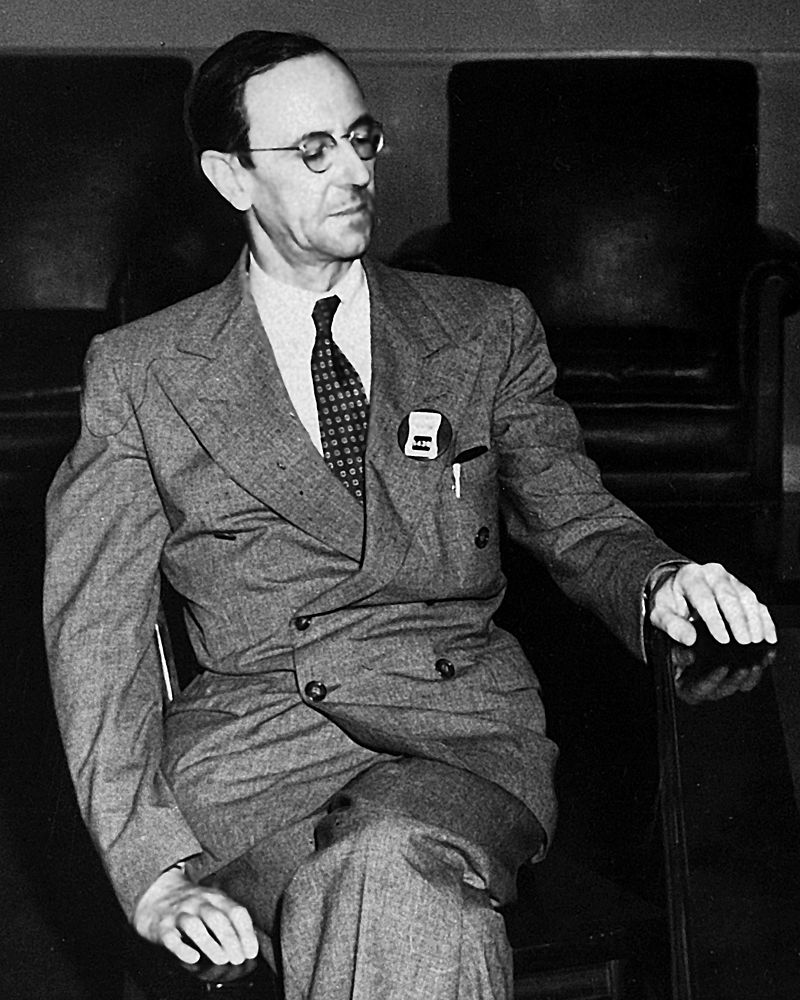 